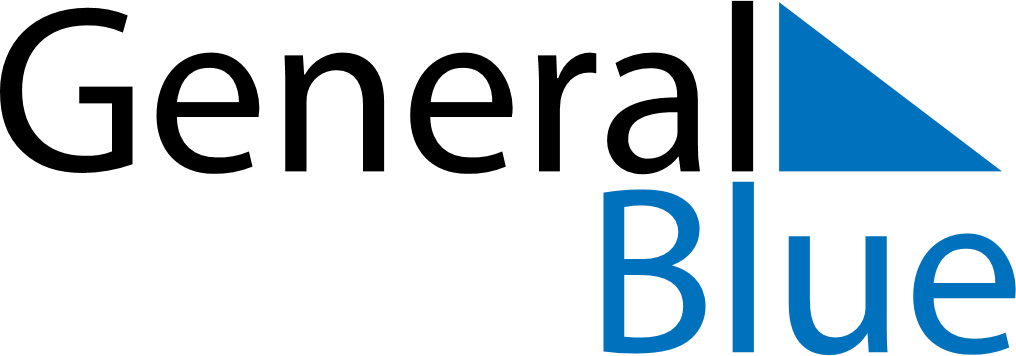 November 2024November 2024November 2024November 2024November 2024November 2024Ndele, Bamingui-Bangoran, Central African RepublicNdele, Bamingui-Bangoran, Central African RepublicNdele, Bamingui-Bangoran, Central African RepublicNdele, Bamingui-Bangoran, Central African RepublicNdele, Bamingui-Bangoran, Central African RepublicNdele, Bamingui-Bangoran, Central African RepublicSunday Monday Tuesday Wednesday Thursday Friday Saturday 1 2 Sunrise: 5:26 AM Sunset: 5:15 PM Daylight: 11 hours and 49 minutes. Sunrise: 5:26 AM Sunset: 5:15 PM Daylight: 11 hours and 49 minutes. 3 4 5 6 7 8 9 Sunrise: 5:26 AM Sunset: 5:15 PM Daylight: 11 hours and 48 minutes. Sunrise: 5:26 AM Sunset: 5:15 PM Daylight: 11 hours and 48 minutes. Sunrise: 5:27 AM Sunset: 5:14 PM Daylight: 11 hours and 47 minutes. Sunrise: 5:27 AM Sunset: 5:14 PM Daylight: 11 hours and 47 minutes. Sunrise: 5:27 AM Sunset: 5:14 PM Daylight: 11 hours and 47 minutes. Sunrise: 5:27 AM Sunset: 5:14 PM Daylight: 11 hours and 46 minutes. Sunrise: 5:27 AM Sunset: 5:14 PM Daylight: 11 hours and 46 minutes. 10 11 12 13 14 15 16 Sunrise: 5:28 AM Sunset: 5:14 PM Daylight: 11 hours and 46 minutes. Sunrise: 5:28 AM Sunset: 5:14 PM Daylight: 11 hours and 45 minutes. Sunrise: 5:28 AM Sunset: 5:14 PM Daylight: 11 hours and 45 minutes. Sunrise: 5:29 AM Sunset: 5:14 PM Daylight: 11 hours and 45 minutes. Sunrise: 5:29 AM Sunset: 5:14 PM Daylight: 11 hours and 44 minutes. Sunrise: 5:29 AM Sunset: 5:14 PM Daylight: 11 hours and 44 minutes. Sunrise: 5:30 AM Sunset: 5:14 PM Daylight: 11 hours and 44 minutes. 17 18 19 20 21 22 23 Sunrise: 5:30 AM Sunset: 5:14 PM Daylight: 11 hours and 43 minutes. Sunrise: 5:30 AM Sunset: 5:14 PM Daylight: 11 hours and 43 minutes. Sunrise: 5:31 AM Sunset: 5:14 PM Daylight: 11 hours and 43 minutes. Sunrise: 5:31 AM Sunset: 5:14 PM Daylight: 11 hours and 42 minutes. Sunrise: 5:31 AM Sunset: 5:14 PM Daylight: 11 hours and 42 minutes. Sunrise: 5:32 AM Sunset: 5:14 PM Daylight: 11 hours and 42 minutes. Sunrise: 5:32 AM Sunset: 5:14 PM Daylight: 11 hours and 41 minutes. 24 25 26 27 28 29 30 Sunrise: 5:33 AM Sunset: 5:14 PM Daylight: 11 hours and 41 minutes. Sunrise: 5:33 AM Sunset: 5:15 PM Daylight: 11 hours and 41 minutes. Sunrise: 5:34 AM Sunset: 5:15 PM Daylight: 11 hours and 41 minutes. Sunrise: 5:34 AM Sunset: 5:15 PM Daylight: 11 hours and 40 minutes. Sunrise: 5:34 AM Sunset: 5:15 PM Daylight: 11 hours and 40 minutes. Sunrise: 5:35 AM Sunset: 5:15 PM Daylight: 11 hours and 40 minutes. Sunrise: 5:35 AM Sunset: 5:16 PM Daylight: 11 hours and 40 minutes. 